COLEGIO DE BACHILLERES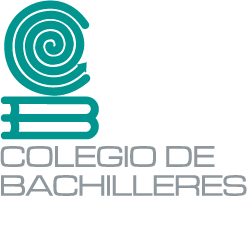 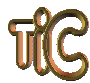 TECNOLOGÍAS DE LA INFORMACIÓN Y LA COMUNICACIÓN 4TAREA CLASE 7. CORTE 2. INSUMO 9Nombre:   Plantel:   El profundo drama de un día normal ¿Qué has hecho hoy? ¿ir a clases, al trabajo? ¿comer con la familia?Cosas normales ¿no?  Pues échale cuento a tú día y escribe la versión dramatizada conviértete en una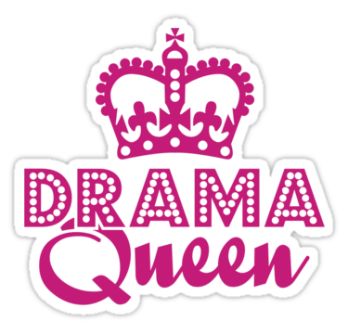 Y has que parezca que todo fueron situaciones de vida o muerte. Por ejemplo “La llamada de la naturaleza me obligó a ir al cuarto de baño. Ahí no había papel. El pánico me invadió, sentí un escalofrío y que la voz no me saldría para gritarle desesperadamente a mi mamá que me pasara más papel”Prueba tú historia empezando con esta frase (y recuerda que, aunque no deba parecerlo, tiene que ser un día normal de tú vida).El despertador sonó a las  de la mañana, haciendo temblar las paredes del cuarto de tal manera que pensé que se me iban a caer encima. Inmediatamente después… 